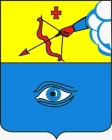 ПОСТАНОВЛЕНИЕ____08.11.2019_____                                                              № _____23/222____ г. ГлазовОб обеспечении подготовки  документации по планировке территории (проекта планировки территории и проекта межевания территории) южнее улицы Братьев Касимовых в городе Глазове Удмуртской Республики  В соответствии со статьей 46 Градостроительного кодекса Российской Федерации, Законами Удмуртской Республики от 06.03.2014 № 3-РЗ «О градостроительной деятельности в Удмуртской Республике», от 28.11.2014 № 69-РЗ «О перераспределении полномочий между органами местного самоуправления муниципальных образований, образованных на территории Удмуртской Республики, и органами государственной власти Удмуртской Республики»,  Распоряжением Правительства Удмуртской Республики от 30.10.2019 № 1287-р «О подготовке документации по планировке территории (проекта планировки территории и проекта межевания территории) южнее улицы Братьев Касимовых в городе Глазове Удмуртской Республики, Уставом города ГлазоваП О С Т А Н О В Л Я Ю:1. Поручить управлению архитектуры и градостроительства Администрации города Глазова:1.1. выступить организатором проведения работ по обеспечению подготовки  документации по планировке территории документации по планировке территории (проекта планировки территории и проекта межевания территории) южнее улицы Братьев Касимовых в городе Глазове Удмуртской Республики;1.2. осуществить в течение двадцати рабочих дней  со дня поступления проекта планировки территории и проекта межевания территории, указанных в пункте 1.1. настоящего постановления, проверку данных проектов на соответствие требованиям, установленным частью 10 статьи 45 Градостроительного кодекса РФ     	2. Установить, что письменные предложения о порядке, сроках подготовки и содержании проекта планировки территории и проекта межевания территории  физическими и юридическими лицами предоставляются в управление архитектуры и градостроительства Администрации города Глазова по адресу; УР, г. Глазов, ул. Энгельса, д.18, (тел: 8 (341-41)660-32).	3. Настоящее постановление подлежит официальному опубликованию.	4. Контроль за исполнением настоящего постановления возложить на Заместителя Главы Администрации города Глазова по вопросам строительства, архитектуры и жилищно-коммунального хозяйства С.К.Блинова.Администрация муниципального образования «Город Глазов» (Администрация города Глазова) «Глазкар» муниципал кылдытэтлэн Администрациез(Глазкарлэн Администрациез)Глава города ГлазоваС.Н. Коновалов